ANEXOSANEXOSCruces.Ov actina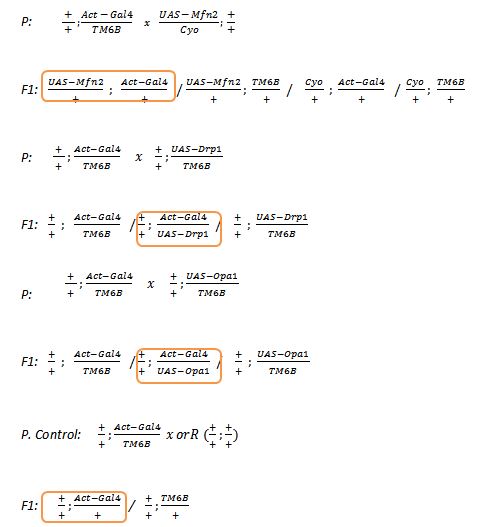 RNAi actina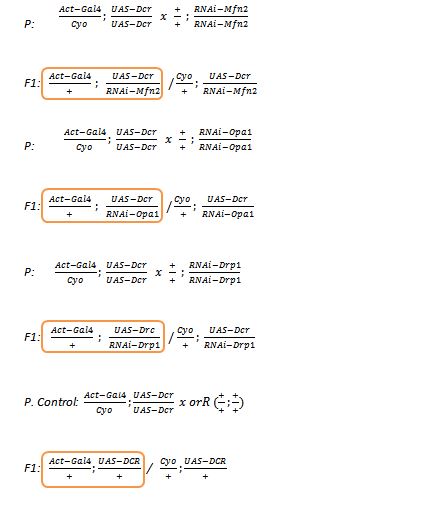 Ov miosina 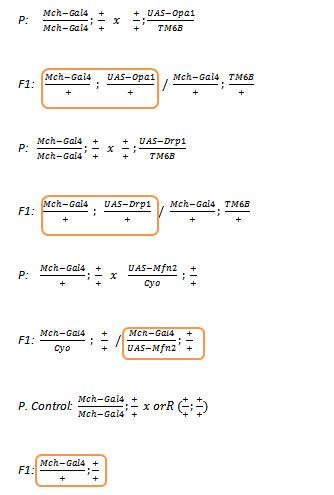 RNAi miosina.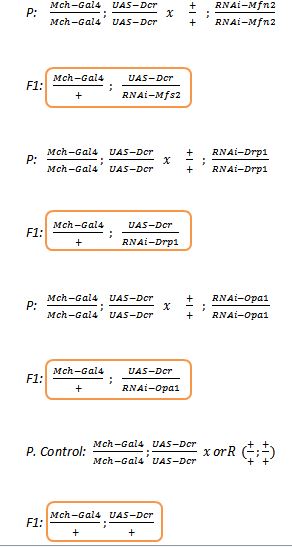 Medio de cultivo.Preparación de las alícuotas, cantidades para preparar 2L de comida:20g de agar 20g de harina integral de soja120g de harina de maíz100g de azúcar.Calentar 1,2L de agua (tipo II) aproximadamente durante 5’.Preparar el autoclave: poner la bandeja sin agujeros para evitar que se salga la comida, rellenarla con agua y ponerlo en marcha para que se vaya calentando.Pesar 60g de levadura en fresco cada vez que se haga la comida.Poner la levadura ya pesada en el agua caliente y mezclarla con las alícuotas con la ayuda de la batidora.Tapar la mezcla con papel de aluminio y la cinta de autoclavado, ponerla en el autoclave esperar durante aproximadamente 30’ a que termine.Volver a calentar 600-700ml de agua durante 5’.Llevar la mezcla autoclavada a la cabina y rellenar con el agua previamente calentada hasta alcanzar los 2L.Echar antifúngico y antibacteriano y mezclar bien con la batidora. Las cantidades son:Ácido propionico 10ml Nipagin 20mlDispensar la comida en los tubos.Tapar los tubos y dejarlos en la cabina durante una noche o un día entero.